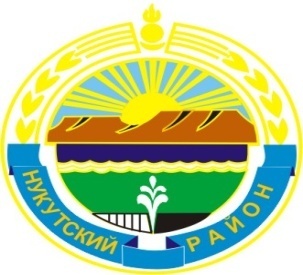 МУНИЦИПАЛЬНОЕ ОБРАЗОВАНИЕ«НУКУТСКИЙ  РАЙОН» АДМИНИСТРАЦИЯМУНИЦИПАЛЬНОГО ОБРАЗОВАНИЯ«НУКУТСКИЙ  РАЙОН»ПОСТАНОВЛЕНИЕот 18 февраля 2014 года                    	   № 85	      п.НовонукутскийО создании комиссии по обследованиюавтобусных маршрутов на территориимуниципального образования«Нукутский район»        На основании ст.ст. 6,12 Федерального закона «О безопасности дорожного движения» от 10.12.1995г. № 196, с целью оценки соответствия технического состояния и уровня содержания автомобильных дорог, искусственных сооружений, железнодорожных переездов, их инженерного оборудования требованиям безопасности движения, заключения о возможности открытия новых регулярных пригородных маршрутов, руководствуясь статьей 35 Устава муниципального образования «Нукутский район», Администрация  ПОСТАНОВЛЯЕТ:1. Утвердить состав районной комиссии по обследованию автобусных маршрутов на территории муниципального образования «Нукутский район»- Акбашев Тимур Рашидович – Первый заместитель мэра муниципального образования «Нукутский район» - Председатель комиссии.Члены комиссии:- Геленкенов Александр Сергеевич – Заместитель начальника отдела по архитектуре, строительству и ЖКХ;- Уданов Руслан Владимирович – Старший государственный инспектор по техническому надзору отделение ГИБДД дислокация п.Новонукутский МО МВД России « Заларинский» (по согласованию);- Александрова Татьяна Ивановна – Главный эксперт дорожного хозяйства Заларинского отдела по инспектированию дорог ОГКУ «Дирекция автодорог» ( по согласованию ) 2. Утвердить Положение о комиссии по обследованию автобусных маршрутов на территории муниципального образования «Нукутский район» (Приложение № 1).3. Опубликовать настоящее положение в печатном издании «Официальный курьер» и разместить на официальном сайте муниципального образование «Нукутский район». 4.Контроль за исполнением настоящего постановления возложить на первого заместителя мэра муниципального образования «Нукутский район» Т.Р.Акбашева.


Мэр                                                                                           С.Г.Гомбоев


                                                                                                                      Приложение № 1 к постановлению Администрации МО «Нукутский район» от 18.02. 2014 г. № 85 Положениео комиссии по обследованию автобусных маршрутовна территории  муниципального образования «Нукутский район»
1. ОБЩИЕ ПОЛОЖЕНИЯНастоящее Положение регулирует порядок работы районной комиссии по обследованию автобусных маршрутов на территории муниципального образования «Нукутский район», координирует ее деятельность и обязательно к исполнению всеми членами комиссии. Положение разработано в соответствии ст.ст. 6,12 Федерального закона «О безопасности дорожного движения» от 10.12.1995г. № 196 с целью оценки соответствия технического состояния и уровня содержания автомобильных дорог, искусственных сооружений, железнодорожных переездов,  их инженерного оборудования требованиям безопасности движения, заключения о возможности открытия новых регулярных  	маршрутов.
2. ПОРЯДОК И ОРГАНИЗАЦИЯ ОБСЛЕДОВАНИЯ АВТОБУСНЫХ МАРШРУТОВНА СООТВЕТСТВИЕ ТРЕБОВАНИЯМ БЕЗОПАСНОСТИ2.1. Обследование автобусных маршрутов на соответствие требованиям безопасности осуществляется постоянно действующей комиссией (в дальнейшем - комиссия).2.2. В состав комиссии входят председатель и члены комиссии. Персональный состав комиссии определяется постановлением Администрации муниципального образования «Нукутский район». При необходимости к работе в комиссии могут привлекаться специалисты других ведомств, предприятия и физические лица, занимающиеся пассажирскими перевозками.2.3. Комиссия осуществляет контроль за:- обследованием автобусных маршрутов перед их открытием и в процессе эксплуатации не реже 2 раз в год (к осенне-зимнему и весенне-летнему периодам) с целью оценки соответствия требованиям безопасности движения;- обеспечением безопасных дорожных условий на маршрутах автобусных перевозок.2.4. Результаты обследования оформляются актом, в котором дается заключение комиссии о возможности эксплуатации действующих и открытии новых автобусных маршрутов.В случае выявления несоответствия маршрута требованиям безопасности в акте отражаются предложения комиссии о проведении неотложных мероприятий. Копии актов направляются в соответствующие организации для принятия мер в течение 10 дней. Копии актов передаются также владельцам автобусов, осуществляющим перевозки на обследуемых маршрутах..